1. Израчунај:                 2. Допуни:                         3. Упореди:    2 х 3 =                       ____ х 5 = 45                     1 х 5___3 х 2    5 х 5 =                       ____ х 10 = 70                  4 х 10___10 х 4    9 х 10 =                     ____ х 2 = 16                     3 х 5___8 х 2    4 х 2 =                       ____ х 5 =50                      7 х 10___9 х 5     3 х 5 =                       ____ х 10 = 100                 3 х 10___6 х 5    9 х 5  =                      ____ х 2 = 20                      6 х 2___ 5 х 2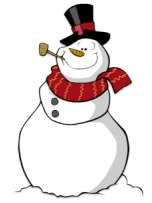 4. Одреди вредност израза:  15 + 3 х 5=   74 – 7 х 10=     9 х 2 - 12= 100 – 8 х 5=5. На 5 тацни је по 6 колача. Колико укупно има колача? 6. На 4 гране је било по 9 јабука. Са сваке гране је отпало по 2 јабуке. Колико је укупно јабука сада? 7. Највећи непарни број пете десетице умањи за производ бројева 8 и 4.8. Претходнику броја 36 додај производ најмањег парног броја и највећег једоцифреног броја.9. Сара има 26 динара и у 5 касица по 4 динара. Колико има укупно динара?9. Број који је за 3 мањи од броја  10 повећај 10 пута.10.Када је продато 6 кутија по 4 новогодишља украса, остале су још 2 кутије по 6 украса. Колико је било укупно украса?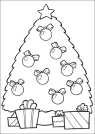 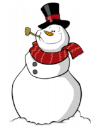 1. Израчунај:                 2. Допуни:                         3. Упореди:    2 х 3 =                       ____ х 5 = 45                     1 х 5___3 х 2    5 х 5 =                       ____ х 10 = 70                  4 х 10___10 х 4    9 х 10 =                     ____ х 2 = 16                     3 х 5___8 х 2    4 х 2 =                       ____ х 5 =50                      7 х 10___9 х 5     3 х 5 =                       ____ х 10 = 100                 3 х 10___6 х 5    9 х 5  =                      ____ х 2 = 20                      6 х 2___ 5 х 24. Одреди вредност израза:  15 + 3 х 5=   74 – 7 х 10=     9 х 2 - 12= 100 – 8 х 5=5. На 5 тацни је по 6 колача. Колико укупно има колача? 6. На 4 гране је било по 9 јабука. Са сваке гране је отпало по 2 јабуке. Колико је укупно јабука сада? 7. Највећи непарни број пете десетице умањи за производ бројева 8 и 4.8. Претходнику броја 36 додај производ најмањег парног броја и највећег једоцифреног броја.9. Сара има 26 динара и у 5 касица по 4 динара. Колико има укупно динара?9. Број који је за 3 мањи од броја  10 повећај 10 пута.10.Када је продато 6 кутија по 4 новогодишља украса, остале су још 2 кутије по 6 украса. Колико је било укупно украса?